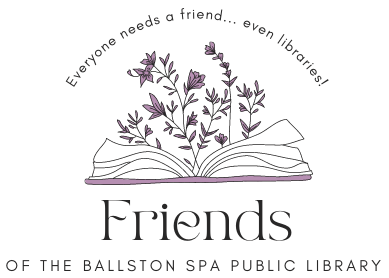 Agenda Board Meeting and Annual MeetingThursday January 18, 2024 6 p.m.AgendaWelcome and introduction (5 minutes).Approval of minutes – All (5 minutes).Treasurer’s report – Meredith (10 minutes).Report to the Membership – Christine Fitzpatrick (15 minutes).Report on Membership for 2024 Election of Officers for 2024 - AllFOBSPL ProgramsDan Beggren Concert (Jan. 25 7 p.m. Saratoga County Historical Society at Brookside Museum)- All 15 minutesDance Fling – Thursday Feb. 29 – Where are we with this? (20 minutes)LocationPreparationMember Concerns – All (10 minutes) Next meeting Thurs. Feb. 15 at 6 p.m. 21 Milton Ave, Ballston Spa, NY 12020. Find us on the library website https://bspl.sals.edu(518) 885 5022